23.06.2020                                                                                                  № 41-309рОб утверждении Порядка предоставления и расходования иных межбюджетных трансфертов бюджетам сельских поселений муниципального образования Ирбейский район на финансовое обеспечение мероприятий (возмещение понесенных расходов на их осуществление), связанных с обеспечением санитарно-эпидемиологической безопасности при подготовке к проведению общероссийского голосования по вопросу одобрения изменений                          в Конституцию Российской ФедерацииВ соответствии с Бюджетным кодексом Российской Федерации,      Порядком предоставления и распределения иных межбюджетных трансфертов бюджетам муниципальных образований Красноярского края на финансовое обеспечение мероприятий (возмещение понесенных расходов                                на их осуществление), связанных с обеспечением                                           санитарно-эпидемиологической безопасности при подготовке к проведению общероссийского голосования по вопросу одобрения изменений                                   в Конституцию Российской Федерации, утвержденным Постановлением Правительства Красноярского края от 10.06.2020 № 431-п, руководствуясь статьями 20, 28 Устава Ирбейского района, Ирбейский районный Совет депутатов Красноярского края, РЕШИЛ:1. Утвердить Порядок предоставления и расходования иных межбюджетных трансфертов бюджетам сельских поселений муниципального образования Ирбейский район на финансовое обеспечение мероприятий (возмещение понесенных расходов на их осуществление), связанных                          с обеспечением санитарно-эпидемиологической безопасности при подготовке                 к проведению общероссийского голосования по вопросу одобрения изменений в Конституцию Российской Федерации согласно приложению.2. Контроль за исполнением решения возложить на постоянную комиссию по местному самоуправлению, законности, правопорядку                            и информационной политике.3. Решение вступает в силу в день, следующий за днем его официального опубликования в периодическом печатном издании «Ирбейский вестник».Приложениек решению Ирбейского районногоСовета депутатов От 23.06.2020 № 41-309рПорядок предоставления и расходования иных межбюджетных трансфертов бюджетам сельских поселений муниципального образования Ирбейский район на финансовое обеспечение мероприятий (возмещение понесенных расходов на их осуществление), связанных с обеспечением санитарно-эпидемиологической безопасности при подготовке к проведению общероссийского голосования по вопросу одобрения изменений в Конституцию Российской Федерации1. Настоящий порядок устанавливает цели, условия и порядок предоставления и расходования иных межбюджетных трансфертов бюджетам сельских поселений муниципального образования Ирбейский район                          на финансовое обеспечение мероприятий (возмещение понесенных расходов       на их осуществление), связанных с обеспечением                                               санитарно-эпидемиологической безопасности при подготовке к проведению общероссийского голосования по вопросу одобрения изменений                              в Конституцию Российской Федерации (далее – иные межбюджетные трансферты).2. Главным распорядителем средств иных межбюджетных трансфертов является финансовое управление администрации Ирбейского района                     (далее – финансовое управление).3. Иные межбюджетные трансферты предоставляются бюджетам сельских поселений района в целях софинансирования в полном объеме расходных обязательств муниципальных образований, возникающих                          при осуществлении мероприятий, связанных с обеспечением                            санитарно-эпидемиологической безопасности при подготовке к проведению общероссийского голосования по вопросу одобрения изменений                          в Конституцию Российской Федерации.Иные межбюджетные трансферты предоставляются на финансирование (возмещение) расходов муниципальных образований по обработке поверхностей в помещениях (местах) для голосования в день голосования                   и в течение 7 дней до дня голосования, по размещению информации                     с рекомендациями по профилактике заражения новой коронавирусной инфекцией (специальные информационные стенды, памятки), указателей размещения помещений.4. Условием предоставления межбюджетного трансферта является наличие в бюджете муниципального образования бюджетных ассигнований                   на финансовое обеспечение расходных обязательств, в целях софинансирования которых предоставляется иной межбюджетный трансферт,             в объеме необходимом для его исполнения, включающем размер планируемого к предоставлению иного межбюджетного трансферта.5. Получателями иных межбюджетных трансфертов являются сельские поселения.6. Распределение иных межбюджетных трансфертов осуществляется  Финансовым управлением администрации Ирбейского района исходя                   из количества избирательных участков образованных на территории муниципального образования и общего объема бюджетных ассигнований, предусмотренных муниципальному образованию Ирбейский район.7. Иные межбюджетные трансферты предоставляются бюджетам сельских поселений в соответствии со сводной бюджетной росписью районного бюджета.8. Перечисление иных межбюджетных трансфертов осуществляется Финансовым управлением администрации Ирбейского района после предоставления органом местного самоуправления поселения нарочным либо посредством почтового отправления выписки из решения о местном бюджете (сводной бюджетной росписи местного бюджета), подтверждающей наличие бюджетных ассигнований на финансовое обеспечение расходных обязательств, в целях софинансирования которых предоставляется иной межбюджетный трансферт, в объеме, необходимом для его исполнения, включающем размер планируемого к предоставлению иного межбюджетного трансферта.9. Ответственность за нецелевое использование иных межбюджетных трансфертов, а также достоверность представляемых сведений несут органы местного самоуправления поселений.10. В случае предоставления иного межбюджетного трансферта                            на финансирование расходов органы местного самоуправления поселений                   в течение 30 дней с момента исполнения обязательств по оплате поставленных товаров, выполненных работ, оказанных услуг, но не позднее 1 сентября 2020 года, направляют в Финансовое управление администрации Ирбейского района  копии муниципальных контрактов (договоров) на поставки товаров, выполнение работ, оказание услуг в целях реализации мероприятий, указанных в пункте 3 настоящего порядка, копии актов приемки выполненных работ, оказанных услуг, товарных накладных, копии платежных документов, подтверждающих оплату.11. Ответственность за достоверность представляемых отчетных данных возлагается на органы местного самоуправления поселений в соответствии              с действующим законодательством.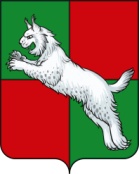 Ирбейский районный  Совет депутатовИрбейский районный  Совет депутатовИрбейский районный  Совет депутатовИрбейский районный  Совет депутатовИрбейский районный  Совет депутатовИрбейский районный  Совет депутатовИрбейский районный  Совет депутатовИрбейский районный  Совет депутатовИрбейский районный  Совет депутатовКрасноярского краяКрасноярского краяКрасноярского краяКрасноярского краяКрасноярского краяКрасноярского краяКрасноярского краяКрасноярского краяКрасноярского краяР Е Ш Е Н И Е Р Е Ш Е Н И Е Р Е Ш Е Н И Е Р Е Ш Е Н И Е Р Е Ш Е Н И Е Р Е Ш Е Н И Е Р Е Ш Е Н И Е Р Е Ш Е Н И Е Р Е Ш Е Н И Е с. Ирбейскоес. ИрбейскоеПредседатель Ирбейского районного Совета депутатов                                                    ____________ В.В. АнохинаГлава района                                                                                                                                                           _____________ О.В. Леоненко